PLENARY SESSION DAY 3 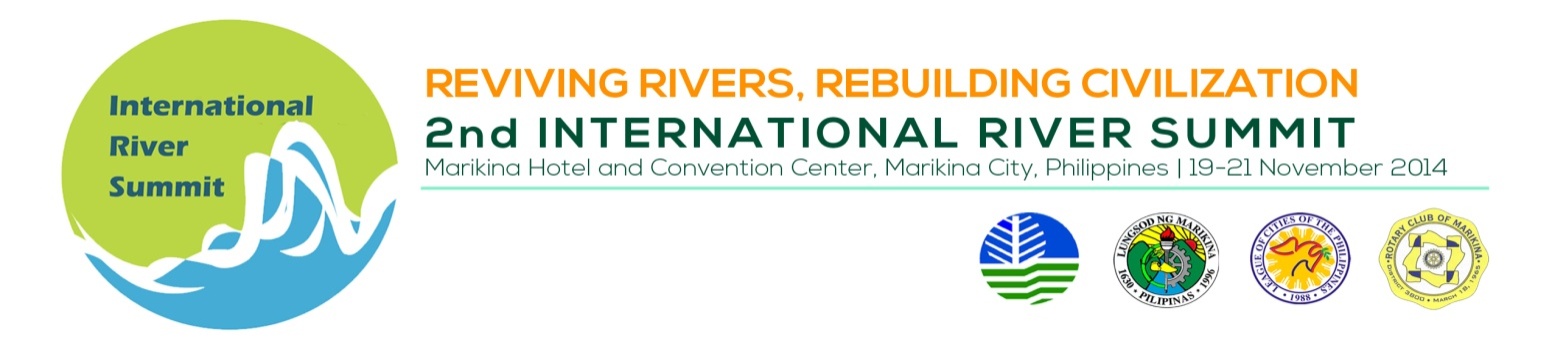 Venue 				:	Convention Center Plenary Hall Date/Time			:	November 21, 2014, 9:00 – 12:00 NN TIMETOPIC9:00 – 9:05 AM Key Highlights of Summit Day 29:05- 9:35The Role of science and the academe in the Southeast Queensland Healthy Waterways Partnership
Dr. Eva Abal, Director, UQ Water Initiative/ Chief Scientific Officer, Great Barrier Reef Foundation Office of the Deputy Vice Chancellor-ResearchUniversity of Queensland, Brisbane, Queensland, Australia9:35– 10:05Public – Private Engagement for River Management InitiativesMr. T. Albert Nauta, Regional Manager for South and East Asia/ Strategic Advisor, Integrated Water Management, DELTA RES, The Netherlands10:00- 10:15                                   BREAK10:20 - 12:00Presentation on Philippine River Basins:Marikina River BasinCagayan River BasinMindanao River Basin 
Session Chair: Marcia Isip, Executive Director, River Basin Control OfficePanelistsDr. Teodoro Villanueva,
 Berkman International Inc. 
Dr. Orlando Balderama, 
Woodfields Consultants Inc.Mr. Solomon Paz,
 Woodfields Consultants, Inc.(Panelists)12:00 – 1:30 Lunch at al fresco dining hall 1:30- 3:00 2nd IRS Closing Ceremonies4:00 City Tour (Optional) 